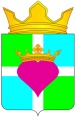 МОСКОВСКАЯ ОБЛАСТЬВоскресенский муниципальный районМуниципальное учреждение«Администрация сельского поселения Ашитковское»ЗАКЛЮЧЕНИЕ о результатах публичных слушаний по вопросу рассмотрения Схемы теплоснабжения сельского поселения Ашитковское Воскресенского Муниципального района Московской области на период с 2013-2028 годы«24» декабря 2013 года							с. Ашитково            В целях выявления, учета мнения и интересов жителей сельского поселения Ашитковское Воскресенского Муниципального района Московской области, в соответствии с Постановлением Правительства РФ №154 «О требованиях к схемам теплоснабжения, порядку их разработки и утверждения» от 22.02.2012 г., были проведены публичные слушания.            Информация о времени и месте проведения публичных слушаний была в установленном законом порядке опубликована на официальном сайте сельского поселения Ашитковское Воскресенского Муниципального района Московской области.            В процессе проведения публичных слушаний по проекту Схемы теплоснабжения сельского поселения Ашитковское Воскресенского Муниципального района Московской области были заслушаны: доклад разработчика  проекта схемы теплоснабжения по основным итогам работы; отчет о полученных замечаниях и ответы на них; мнения участников публичных слушаний.            По результатам проведения публичных слушаний сделано следующее заключение:             1. Считать состоявшимися публичные слушания по проекту схемы теплоснабжения сельского поселения Ашитковское Воскресенского Муниципального района Московской области.            2. Процедура проведения публичных слушаний по проекту схемы теплоснабжения сельского поселения Ашитковское Воскресенского Муниципального района Московской области  осуществлена в соответствии с Постановлением Правительства РФ №154 «О требованиях к схемам теплоснабжения, порядку их разработки и утверждения» от 22.02.2012г.            3. Проект схемы теплоснабжения сельского поселения Ашитковское Воскресенского Муниципального района Московской области выполнен в соответствии с требованиями действующего законодательства. При разработке проекта схемы теплоснабжения выполнены процедуры, предусмотренные Постановлением Правительства РФ №154 от 22.02.2012 г.            5. Проект схемы теплоснабжения сельского поселения Ашитковское Воскресенского Муниципального района Московской области, протокол публичных слушаний по проекту и заключение о результатах публичных слушаний направляется Главе сельского поселения Ашитковское Воскресенского Муниципального района Московской области для принятия решения в соответствии с п. 17. «Требований к порядку разработки и утверждения схем теплоснабжения», утвержденных Постановлением Правительства РФ №154 «О требованиях к схемам теплоснабжения, порядку их разработки и утверждения» от 22.02.2012 г.Председатель комиссии по проведению публичных слушанийЗаместитель Главы администрации сельского поселения Ашитковское                                                                               ____________________Пономаренко В.Н.Заместитель Председателя комиссииИванов Николай АндреевичИванов Николай АндреевичЧлены комиссии:- Романова         Галина Анатольевна   - Кондратьев Сергей Николаевич- Лобутева Галина Александровна- Бахтов Михаил Сергеевич- Балина Ольга ИвановнаИгнатов Александр Игоревич- Романова         Галина Анатольевна   - Кондратьев Сергей Николаевич- Лобутева Галина Александровна- Бахтов Михаил Сергеевич- Балина Ольга ИвановнаИгнатов Александр ИгоревичСекретарь комиссии- Никитина Марина Анатольевна- Никитина Марина Анатольевна